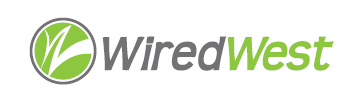 AgendaWiredWest Board of Directors and Executive Committee MeetingOnline Wednesday, February, 2022, 6:30 pmJoin Zoom Meeting on your computerhttps://us02web.zoom.us/j/85143188312?pwd=VFNrVjQ0QVVRNVloODBhaXBhZ0gvQT09Meeting ID: 851 4318 8312 Passcode: 1S1Z9iOr Dial in telephone: +1 929 205 6099 US (New York)Meeting ID: 851 4318 8312 Password: 538720Approval of the warrant by Executive Committee					 	 5 minutesApproval of Minutes										 5 minutes  January 19, 2021Report from the Executive Director								15 minutesRRR Update											10 minutesHut Security Update										10 minutesWCF contract update										 5 minutesDues												10 minutesFirst reading of amended bylaw regarding annual duesReconnect Fee										10 minutesVote on updated wording in Terms & Conditions.Finance Report 											10 minutesTown updates											15 minutesOther business which could not be reasonably foreseen within 48 hours of meetingConfirm next BoD meetings							 March 16, 2022, 6:30pmApril 20, 2022, 6:30pmFuture - every 3rd Wednesday at 6:30pmAdjourn 